ПЛАН ЗАСТРОЙКИПо Компетенции «Лечебная деятельность (Фельдшер)»(региональный этап чемпионата «Профессионалы»)г. Оренбург 2023ПЛАН ЗАСТРОЙКИ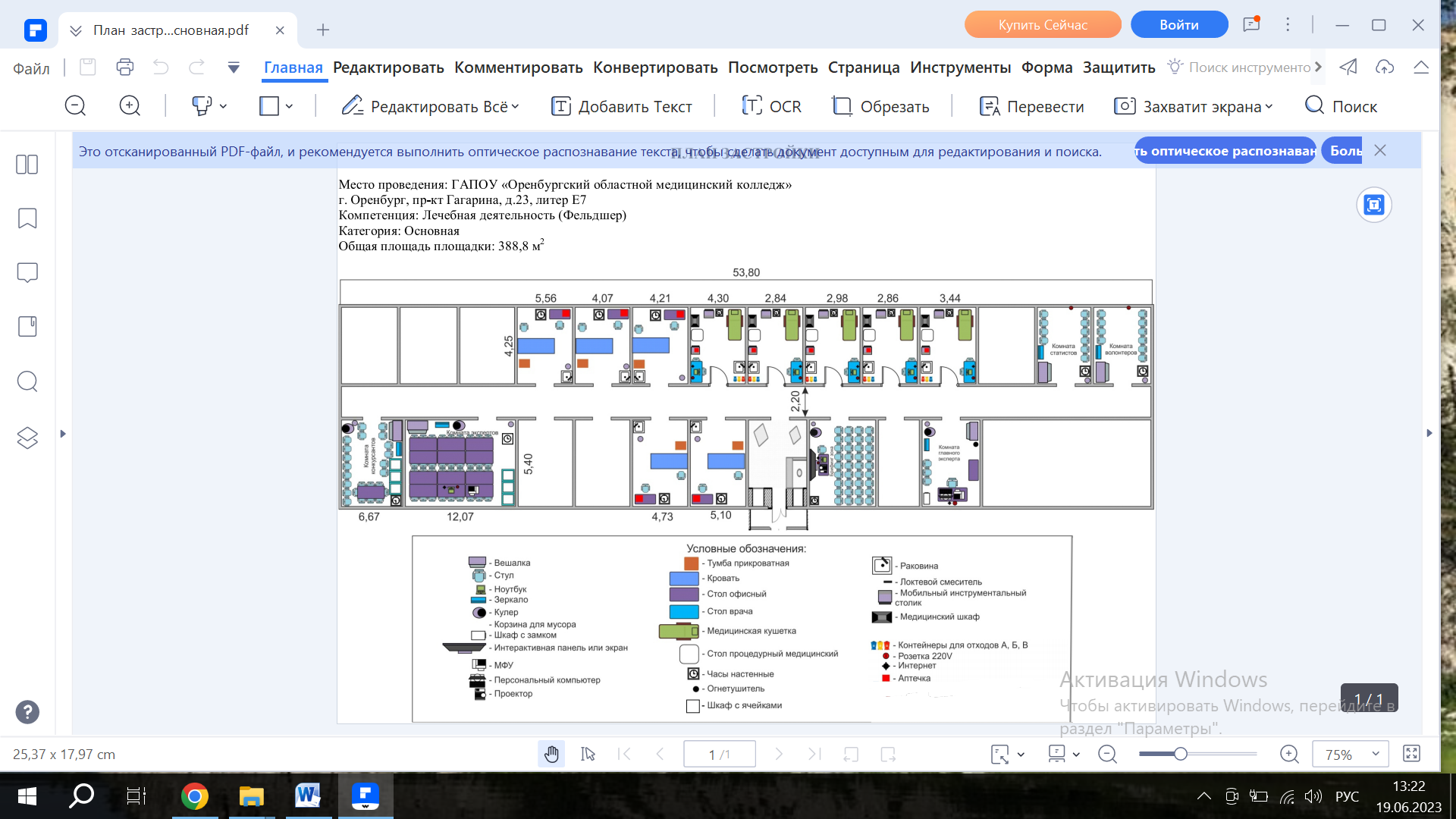 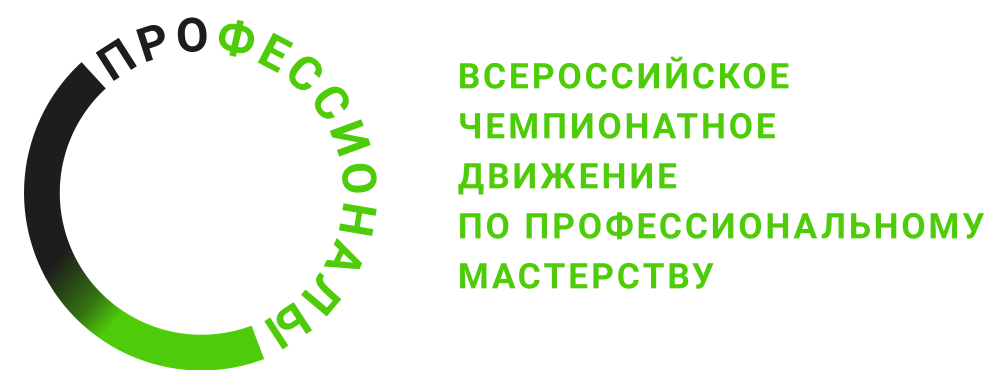 